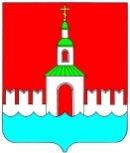   АДМИНИСТРАЦИЯ  ЮРЬЕВЕЦКОГО 
МУНИЦИПАЛЬНОГО РАЙОНА
ИВАНОВСКОЙ ОБЛАСТИ_____________________________________________________________________________ПОСТАНОВЛЕНИЕ 	от  06.04.2016        №  109                 г. Юрьевец О внесении изменений в постановление администрации Юрьевецкого муниципального района № 313 от 29.10.2015 «Об утверждении Реестра муниципальных услуг Юрьевецкого муниципального района»	В соответствии с постановлением Российской Федерации от 03.12.2012 № 1254 «О внесении  изменения в пункт I Правил разработки и утверждения административных регламентов предоставления государственных услуг», администрация Юрьевецкого муниципального района, П о с т а н о в л я е т:	1. Внести изменения в постановление администрации Юрьевецкого муниципального района № 313 от 29.10.2015 «Об утверждении Реестра муниципальных услуг Юрьевецкого муниципального района»:- п. 1 приложения к постановлению «Рассмотрение обращений граждан» как услуга исключить. 	2. Настоящее постановление разместить на официальном сайте администрации Юрьевецкого муниципального района и опубликовать в районной газете «Волга». Глава Юрьевецкого муниципального района 						Ю.И. Тимошенко 